Your recent request for information is replicated below, together with our response.Due to constant vandalism (approx 65-70 logged incidents since 2015), I was wondering how the amount of logged incidents compares to other local authority schools. Is it possible to access this information?.Having considered your request in terms of the Act, I regret to inform you that I am unable to provide you with the information you have requested, as it would prove too costly to do so within the context of the fee regulations.  As you may be aware the current cost threshold is £600 and I estimate that it would cost well in excess of this amount to process your request. As such, and in terms of Section 16(4) of the Freedom of Information (Scotland) Act 2002 where Section 12(1) of the Act (Excessive Cost of Compliance) has been applied, this represents a refusal notice for the information sought.By way of explanation, crimes and incidents in Scotland are recorded using the Scottish Government Justice Department crime classification codes rather than by location type such as school. Therefore, to establish whether any of the recorded offences that are in relation to vandalism at a school, each would have to be manually read to establish the exact location. To illustrate the numbers involved, Crime Data for financial year 2022/23 shows that there were 10,153 recorded crimes of Vandalism/malicious mischief. In addition, there were 31,185 incidents recorded as Vandalism over the same time period. As such this is an exercise which would far exceed the cost limit set out in the Fees Regulations.You may wish to provide a list of names and address of specific schools that you are interested in and we may be able search each locus individually depending on the numbers involved.If you require any further assistance please contact us quoting the reference above.You can request a review of this response within the next 40 working days by email or by letter (Information Management - FOI, Police Scotland, Clyde Gateway, 2 French Street, Dalmarnock, G40 4EH).  Requests must include the reason for your dissatisfaction.If you remain dissatisfied following our review response, you can appeal to the Office of the Scottish Information Commissioner (OSIC) within 6 months - online, by email or by letter (OSIC, Kinburn Castle, Doubledykes Road, St Andrews, KY16 9DS).Following an OSIC appeal, you can appeal to the Court of Session on a point of law only. This response will be added to our Disclosure Log in seven days' time.Every effort has been taken to ensure our response is as accessible as possible. If you require this response to be provided in an alternative format, please let us know.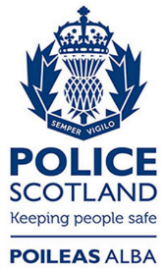 Freedom of Information ResponseOur reference:  FOI 23-2387Responded to:  06 October 2023